ДЛЯ ТЕХ, КТО ХОЧЕТ СТАТЬхимиком-криминалистомспециалистом по сертификации и стандартизации пищевой и алкогольной продукцииэкспертом в области нефтегазовой промышленности специалистом-химиком таможнипрофессионалом в области медицинской химии и биохимииработать на предприятиях фармацевтического и экологического профиляпоступайте на химико-технологический факультет Тверского государственного университетаДЕНЬ ОТКРЫТЫХ ДВЕРЕЙСостоится 28 марта в 1300 по адресу:Садовый переулок, д.35            Подробная информация размещена на сайте:                            http://chemistry.tversu.ru/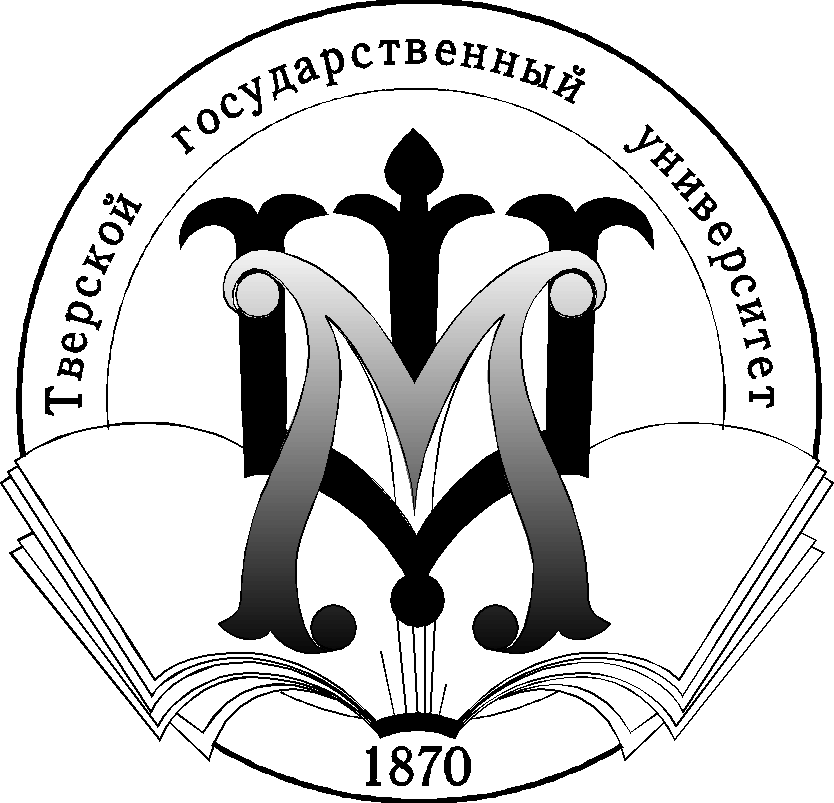 химико-технологический ФАКУЛЬТЕТТверской государственный университет